Propuesta para el desarrollo de un MMSI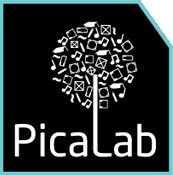 Una idea musi-matemáticaInformación GeneralDescripción del MMSIEn esta descripción debe señalar:El o los modos de trabajo para el MMSIDescripción de cada una de las pantallas de los modos.Interacción entre el alumno y el MMSI propuesto.Retroalimentación que recibirá el alumno a sus respuestas.Se puede apoyar de diseños que permitan describir la interfaz del MMSI propuesto.Sugerencias de ActividadesActividad 1: Actividad 2: Nombre del MMSIEjeObjetivo generalContenido matemáticoContenido musicalDestinatariosPropósitoHabilidadesRequerimientosProcedimientoSugerencias metodológicasPreguntas orientadorasPropósitoHabilidadesRequerimientosProcedimientoSugerencias metodológicasPreguntas orientadorasPreguntas sobre patrones musicales